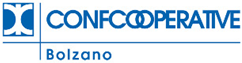 CONCORSO PER LA CREAZIONE DEL LOGOTIPO E DELL’IMMAGINE COORDINATA DI BZONEPREMESSAbzone – not only coworkingbzone è il coworking che Confcooperative inaugurerà a Bolzano sud - zona fiera, nell’autunno del 2016. Nato dall’esigenza di offrire un luogo di crescita alle nuove imprese ed alle start up del territorio alto atesino, bzone è costituito da 10 uffici, 1 sala formazione, 2 sale riunioni, 10 postazioni di coworking, 1 spazio eventi aperto a chiunque desideri crescere condividendo i valori di cui Confcooperative è garante sin dalla sua fondazione. Democrazia, collaborazione, mutualità, responsabilità individuale, destinazione sociale degli utili e attenzione al territorio sono i valori fondanti del movimento cooperativo e sono i principi che guidano il nostro operare quotidiano.bzone è più di un coworking: sono 600mq per condividere i nostri valori con la comunità locale; è uno spazio di crescita e sviluppo che apre le porte per abbattere i muri che rendono difficili le collaborazioni; è un luogo in fermento dove ogni nuovo progetto può sentirsi a casa.ENTE PROMOTORE DEL CONCORSOConfcooperative Bolzano – www.confcooperativebolzano.it La Confederazione Cooperative Italiane, nota più brevemente come Confcooperative, è la maggiore e più importante organizzazione sindacale di riferimento del movimento cooperativo a livello nazionale.Confcooperative Bolzano (già Unione Provinciale Cooperative di Bolzano e prima ancora Unione Provinciale Cooperative e Mutue), ne è espressione locale, in ambito altoatesino. Operiamo dal 1948, con una sede centrale a Bolzano e uno sportello periferico a Merano.Quale organizzazione di rappresentanza, tutela, assistenza e revisione del movimento cooperativo siamo giuridicamente riconosciuti, ai sensi della L.R_ 7 del 1954 e successive modifiche, con D.P.G.R_ n. 431A del 13 febbraio 1995.Confcooperative rappresenta e tutela gli interessi delle cooperative associate presso varie istituzioni, sia pubbliche che private, prodigandosi per salvaguardarne l'identità e valorizzarne le peculiarità. Inoltre, per sostenere lo sviluppo cooperativo, Confcooperative Bolzano promuove proposte di legge e provvedimenti sulla cooperazione e sottoscrive accordi settoriali e territoriali a nome del movimento aderente.Crediamo fermamente che la formula cooperativa resterà attiva protagonista nel futuro dell' imprenditorialità e lavoriamo per incoraggiarne lo sviluppo socio-economico nei settori tradizionali e innovativi.Forniamo impulso ad un lavoro migliore, che coinvolga maggiormente la persona e faccia emergere più forte il senso di responsabilità.Proponiamo un modo nuovo di prestare attenzione ai più deboli, attraverso il sostegno esterno, ma anche incentivando la consapevolezza economico-gestionale.I nostri principi e valori di riferimento sono la democrazia economica, la mutualità, la responsabilità individuale e sociale, la collaborazione, il dialogo, la destinazione sociale di utili e patrimonio e il rapporto con il territorio.ENTE ORGANIZZATORE DEL CONCORSOIrecoop Alto Adige Südtirol – www.irecoopbz.eu Irecoop Alto Adige Südtirol nasce nel 2014 con lo scopo di soddisfare i bisogni di formazione e sviluppo dell’economia locale, in stretta collaborazione con il sistema delle imprese cooperative. A tal fine promuove e gestisce iniziative di formazione, consulenza, qualificazione, aggiornamento, perfezionamento e riqualificazione professionale, realizzate con contributi pubblici e privati e rivolte in particolare ai lavoratori occupati nelle imprese cooperative e non, alle figure professionali emergenti, gli imprenditori ed alle imprenditrici. OGGETTO DEL CONCORSOOggetto del concorso è la creazione di un logotipo e dell’immagine coordinata di bzone, il coworking promosso e realizzato da Confcooperative a Bolzano. Si dovrà ideare un logotipo di bzone, ossia un elemento grafico che identifichi il coworking e tutte le sue iniziative e che consenta di declinare su tutti gli strumenti di comunicazione realizzati e utilizzati, l’immagine unitaria e coordinata del coworking stesso. Il logotipo e l’immagine coordinata potranno avere molteplici applicazioni: grafica ambientale e signage, way-finding, manifesti, locandine, sito internet, pagina facebook, merchandising ed altro materiale pubblicitario.Il logotipo potrà essere utilizzato da solo e/o in eventuale affiancamento ad altri loghi istituzionali.FINALITA’ DEL CONCORSO Le finalità del concorso sono:l’adozione di un logotipo e di un’ immagine coordinata in grado di contribuire alla visibilità e all’attrattività di bzoneadottare un logotipo ed un’immagine coordinata che possano nel tempo contribuire all’efficacia comunicativa ed informativa delle azioni / iniziative organizzate all’interno del coworkingadottare un’immagine coordinata che possa contribuire a sostenere e promuovere l’immagine di ogni progetto/professionista/impresa che si insedierà nel coworking CARATTERISTICHE DEL LOGOTIPO E DELL’IMMAGINE COORDINATAIl logotipo e l’immagine coordinata di bzone: devono contenere il nome bzone devono essere ineditidevono essere realizzati in grafica vettoriale e prestarsi all’utilizzo scalare sui più svariati supporti devono risultare originali, chiari, distintivi, adattabili, versatili, attrattivi, innovativi e dotati di forza comunicativa, comprensibile da un pubblico multilingue devono essere realizzati a colori, ma utilizzabili altresì in bianco e nero ed al tratto positivo e negativodevono ben interpretare e rappresentare dal punto di vista di colori, caratteri tipografici e stile di presentazione grafica, i valori e le finalità così come illustrate nella premessa al presente bando devono essere universalmente riconoscibile ed apprezzabile dal target di riferimento costituito principalmente da: professionisti ed imprese del settore culturale, sociale e dei servizi devono consentire un facile ed immediato recepimento, realizzando la massima coesione possibile tra l’aspetto grafico e le parole utilizzate devono essere facilmente utilizzabili all’interno di qualsiasi contesto devono essere scalabili e versatili mantenendo l’efficacia comunicativa devono garantire economicità e praticità nell’applicazione e nella realizzazioneELABORATI RICHIESTIGli elaborati richiesti sono:BUSTA AANAGRAFICA (Allegato A al presente bando)Domanda di partecipazione compilata e firmata.Copia del documento d’identità. Se partecipazione in gruppo copia del documento di tutti i membri del gruppo.BUSTA BRELAZIONE DESCRITTIVARelazione(formato A4, max 2.000 caratteri spazi inclusi) tecnico-descrittiva dell'idea progettuale che indichi le caratteristiche e spieghi la logica e gli intenti comunicativi.TAVOLA 11 tavola in formato A3: riproduzione di dimensioni almeno 100 mm e dimensione minima consigliata del logotipo in quadricromia e nella versione al tratto positivo e negativo. TAVOLA 22 tavole in formato A3: applicazione dell’immagine coordinata a cartelli informativi, targhe con esempi di applicazione e declinazioni del signageTAVOLA 3 2 tavole in formato A3: stationery costituita da merchandising quale ad esempio tazza, penna, cartelletta porta documenti formato 21,5x30,5, cartoline/brochure pubblicitarie formato a scelta, borsa in tessuto 30x40,…ATTENZIONE: tutti gli elaborati della busta B, a pena di esclusione, devono garantire l’anonimato e devono contenere il codice alfanumerico.PARTECIPAZIONE AL CONCORSOLa partecipazione al concorso è riservata a: architetti, grafici/designer e professionisti della comunicazione under 40 (nati dopo il 12.09.1976) residenti o domiciliati per studio e/o lavoro in provincia di Bolzano.La partecipazione al concorso è gratuita. Con l’invio della richiesta il partecipante accetta integralmente, senza alcuna riserva o condizione, quanto contenuto nel presente bando. La lingua ufficiale nella quale possono essere presentate e predisposte la progettazione e le proposte grafiche è l'Italiano. Ogni partecipante potrà inviare un solo progetto grafico. La partecipazione al Concorso è ammessa in forma individuale o associata. I concorrenti che partecipano al concorso in forma associata devono presentare l'elenco di tutti i soggetti associati e sottoscrivere una dichiarazione dalla quale risulti il soggetto che ha la rappresentanza del gruppo ai fini del concorso e per l’attribuzione del premio. Non è ammessa la partecipazione in forma individuale ed in forma associata dello stesso concorrente, né è ammessa la partecipazione dello stesso concorrente a più gruppi. Non sono ammessi a partecipare al concorso i componenti della Commissione esaminatrice chiamata a giudicare le proposte.COMMISSIONE DI VALUTAZIONE E CRITERI DI SELEZIONE Confcooperative Bolzano provvederà alla nomina della Commissione di valutazione del “CONCORSO PER LA CREAZIONE DI UN LOGOTIPO E DELL’IMMAGINE COORDINATA DI BZONE” di cui al presente bando. La Commissione sarà costituita da:2 rappresentanti di Confcooperative Bolzano, ente promotore del bando1 rappresentante di Irecoop AAS, ente gestore del bando1 rappresentante del coordinamento di OOP! Giovani Cooperatori Alto Adige 1 professionista nell’ambito della comunicazioneLa Commissione valuterà le proposte presentate secondo i seguenti criteri: originalità: fino a 20 punti facile lettura e forza comunicativa: fino a 50 punti applicabilità/versatilità/economicità realizzazione: fino a 30 punti La Commissione aggiudica la proposta vincente a proprio insindacabile giudizio. Si riserva inoltre di dichiarare un vincitore anche nel caso pervenga una sola proposta valida, purché meritevole. La Commissione si riserva il diritto, a suo insindacabile giudizio, di non proclamare alcun vincitore qualora nessun progetto concorrente sia ritenuto idoneo. Esaurite le procedure di selezione delle proposte ideative e progettuali, la Commissione di valutazione procede alla redazione della graduatoria definitiva di merito delle proposte ideative e progettuali ammesse. Il giudizio della Commissione è inappellabile.PREMIO Al progetto che risulterà vincitore verrà riconosciuto un premio complessivo pari a € 1.500,00 (euro millecinquecento/00) al netto dell’iva. Il premio è comprensivo di tutti gli oneri ed al lordo di eventuali ritenute di legge.DOMANDA DI PARTECIPAZIONE E MODALITÀ DI PRESENTAZIONE DELLA PROPOSTAI partecipanti interessati devono far pervenire i loro elaborati a mano o mezzo posta, pena esclusione, entro le ore 12.00 del giorno lunedì 12 settembre 2016, alla reception di Confcooperative Bolzano in Via Galilei 2/e Bolzano. Qualora il servizio postale richieda l’indicazione del mittente essa potrà essere riportata sul plico esterno.La forma di partecipazione è anonima, ogni elaborato presentato deve riportare unicamente il codice alfanumerico di 6 cifre posto nella parte in alto a destra degli elaborati. Le modalità di consegna sono descritte di seguito.Il plico esterno deve riportare unicamente la dicitura:CONCORSO PER LA CREAZIONE DEL LOGOTIPO E DELL’IMMAGINE COORDINATA DI BZONEAll’interno del plico devono essere presenti:La busta A (contenente unicamente l’Allegato A) riportante sull’esterno la dicitura:BUSTA A - CONCORSO PER LA CREAZIONE DEL LOGOTIPO E DELL’IMMAGINE COORDINATA DI BZONE – CODICE ALFANUMERICO PRESCELTOLa busta B (contenente la relazione descrittiva e le Tavole 1, 2, 3) riportante sull’esterno la dicitura:BUSTA B - CONCORSO PER LA CREAZIONE DEL LOGOTIPO E DELL’IMMAGINE COORDINATA DI BZONE – CODICE ALFANUMERICO PRESCELTOSERVIZI A CARICO DEL VINCITORE DEL CONCORSOAll’ideatore o al capogruppo della proposta vincitrice verrà data comunicazione per iscritto a mezzo mail unitamente alle modalità di ritiro del premio. La concessione del premio è subordinata all’erogazione dei seguenti servizi: fornitura dei file esecutivi del nome e del logotipo, del materiale prodotto, dell’immagine coordinata e delle sue declinazioni in diverse estensioni e definizioni per i differenti utilizzi con le relative indicazioni necessarie per la riproduzione tipografica e stampa: dimensioni e loro proporzioni, percentuali di quadricromia, codici pantone, dimensioni e tipo dei caratteri utilizzati fornitura dei file in formato vettoriale con i livelli aperti e modificabiliConfcooperative Bolzano, nel momento in cui procederà all’assegnazione del premio, acquisirà automaticamente i diritti per lo sfruttamento del nome e del marchio, siano essi di utilizzazione economica, di riproduzione, registrazione e deposito, pubblicazione senza alcun limite di spazio e di tempo con ogni mezzo di riproduzione. Confcooperative Bolzano si riserva fin d’ora la facoltà di sviluppare o modificare, secondo le proprie esigenze, il progetto che verrà eletto vincitore. RESPONSABILITA’La partecipazione al concorso implica l’accettazione senza riserva di tutte le indicazioni contenute nel presente bando; la mancata ottemperanza delle stesse comporterà l’automatica esclusione dal concorso. I concorrenti di cui al presente bando, in relazione alle proposte presentate, rispondono in proprio ed in via esclusiva della violazione di eventuali diritti spettanti a terzi, comprese le violazioni del diritto d'autore eventualmente eccepite ed esonerano Confcooperative Bolzano da ogni responsabilità, anche quale obbligato in solido. Gli autori si fanno garanti dell’originalità dei loro progetti.TRATTAMENTO DEI DATI Tutti i dati personali di cui Confcooperative Bolzano ed Irecoop Alto Adige Sudtirol vengano in possesso in occasione dell’espletamento del presente concorso verranno trattati nel rispetto del D.Lgs. 196/03 “Codice in materia di protezione dei dati personali” e successive modifiche e integrazioni. La partecipazione al presente Concorso costituisce atto di accettazione integrale del presente Bando, inclusa la pubblicazione dei risultati sul sito www.irecoopbz.eu e www.confcooperativebolzano.it e del trattamento dei dati personali ai sensi del D. Lgs. 30 giugno 2003 n. 196.ALLEGATO ADomanda di partecipazione Il/la sottoscritto/a …………………………………………… nato/a a ………………………… il ……………… residente a ……………………………. in via ………………………………….. n. …… CAP………… recapito telefonico ……………………………….. e-mail ……………………………………………... CF/P.IVA …………………………………..CHIEDE DI PARTECIPARE AL CONCORSO PER LA CREAZIONE DI UN LOGOTIPO E DELL’IMMAGINE COORDINATA DI BZONE in forma singola in qualità di capogruppo del gruppo costituito dai seguenti soggetti:Sig./Sig.ra …………………………………………… nato/a a ………………………… il ……………… residente a ……………………………. in via ………………………………….. n. …… CAP………… recapito telefonico ……………………………….. e-mail ……………………………………………... CF/P.IVA …………………………………..Sig./Sig.ra …………………………………………… nato/a a ………………………… il ……………… residente a ……………………………. in via ………………………………….. n. …… CAP………… recapito telefonico ……………………………….. e-mail ……………………………………………... CF/P.IVA …………………………………..Sig./Sig.ra …………………………………………… nato/a a ………………………… il ……………… residente a ……………………………. in via ………………………………….. n. …… CAP………… recapito telefonico ……………………………….. e-mail ……………………………………………... CF/P.IVA …………………………………..Sig./Sig.ra …………………………………………… nato/a a ………………………… il ……………… residente a ……………………………. in via ………………………………….. n. …… CAP………… recapito telefonico ……………………………….. e-mail ……………………………………………... CF/P.IVA …………………………………..(aggiungere eventuali campi) dichiara che gli elaborati consegnati nella BUSTA B sono contraddistinti dal codice alfanumerico (scegliere 6 caratteri tra lettere e numeri) dichiara di accettare integralmente le norme e le modalità di partecipazione così come illustrate nel bando.Ai sensi degli artt. 46 e 47 del D.P.R. 445/2000, sotto la propria personale responsabilità, DICHIARA che la creazione presentata per il Concorso in oggetto, del quale accetta per intero e incondizionatamente il relativo Regolamento (di cui è parte integrante anche il presente atto di cessione), costituisce propria creazione originale e si trova quindi nella propria piena ed assoluta disponibilità giuridica. Inoltre, depositando la domanda di partecipazione al Concorso in oggetto, CEDE a Confcooperative Bolzano Soc. Coop. tutti i diritti (nessuno escluso) sulla creazione presentata con tale domanda. La cessione è sottoposta alla condizione risolutiva per il caso di mancata vittoria. Tale cessione va intesa nel senso più ampio possibile: il sott.to partecipante cede dunque a Confcooperative Bolzano in modo pieno e completo ogni e qualunque diritto possa configurarsi sulla creazione, quale ad es. il diritto di autore (in tutte le sue facoltà patrimoniali), il diritto come segno distintivo (qualunque: marchio, ditta, insegna, domain name, ragione/denominazioni sociale, segno distintivo atipico etc.; sia come segno “di fatto”, sia previa le registrazioni o brevettazioni di legge), il diritto come modello o disegno etc.; e ciò per qualunque utilizzo delle creazioni stesse, senza limite alcuno. Pertanto Confcooperative Bolzano, diventandone unico titolare, potrà -a mero titolo di esempio- sfruttare commercialmente in via esclusiva e illimitata tali diritti e più in generale prendere in via del tutto discrezionale ed insindacabile ogni decisione sull’ esercitare o meno (e in che modo) le prerogative derivanti dai diritti medesimi e ciò senza limite alcuno (temporale, merceologico, territoriale, di canale promozionale o pubblicitario o di tipologia di uso, etc.). Di conseguenza -e sempre in via meramente esemplificativa- il sottoscritto RICONOSCE pure che, qualora la creazione presentata risultasse vincitrice del Concorso, nessun diritto gli spetterà, tranne i diritti morali d’autore (ricorrendone i presupposti di legge e nei limiti del Regolamento del Concorso) e tranne il premio previsto dal Regolamento del Concorso, nell’importo e con le modalità ivi indicate; RICONOSCE quindi pure che, risulti o non risulti vincitore, non potrà avanzare e non avanzerà richiesta alcuna per ottenere gli utili derivanti dallo sfruttamento commerciale della creazione risultata vincitrice né per ottenere qualsiasi altro compenso, rimborso, indennizzo o esborso, comunque denominati e di qualunque configurazione giuridica (risarcimento del danno come danno emergente o lucro cessante, trasferimento di profitti, arricchimento ingiustificato, misura restitutoria ...) relativi a tale creazione. RICONOSCE quindi -sempre in via meramente esemplificativa- che Confcooperative Bolzano (tranne la citata condizione risolutiva per il caso di mancata vittoria) potrà sfruttare, riprodurre e utilizzare la propria creazione in qualsiasi forma e modo, compresi ad es. la riproduzione mediante mezzi elettronici, la protezione quale marchio registrato o di fatto, l’utilizzo in tutte le forme e le finalità, nonché l’esposizione in luoghi e contesti pubblici, etc. Si impegna a sottoscrivere (o, se del caso, a far sottoscrivere) senza indugio secondo quanto si renderà necessario, e comunque entro cinque giorni lavorativi dalla richiesta, ogni documento o dichiarazione che si rendesse eventualmente necessario od opportuno per la piena e completa acquisizione o sfruttamento del diritto sulla creazione da parte di Confcooperative Bolzano Soc. Coop.Autorizza al trattamento dei dati personali ai sensi del D. Lgs. Del 30/06/2003 n.196. Firma del soggetto istante/referente …………………………………………………………………………… Firma degli eventuali componenti del gruppo   …………………………………………………………………………… N.B. allegare fotocopia retro/fronte del documento di riconoscimento in corso di validità del soggetto istante e di tutti gli eventuali componenti del gruppo. 